比利的防身警報器/來看看婦幼警察的姊姊用動畫告訴你，小比利用什麼方式擊退壞人吧!https://www.facebook.com/police.taipei/videos/2083946608553210/?q=%20%E6%AF%94%E5%88%A9%E7%9A%84%E9%98%B2%E8%BA%AB%E8%AD%A6%E5%A0%B1%E5%99%A8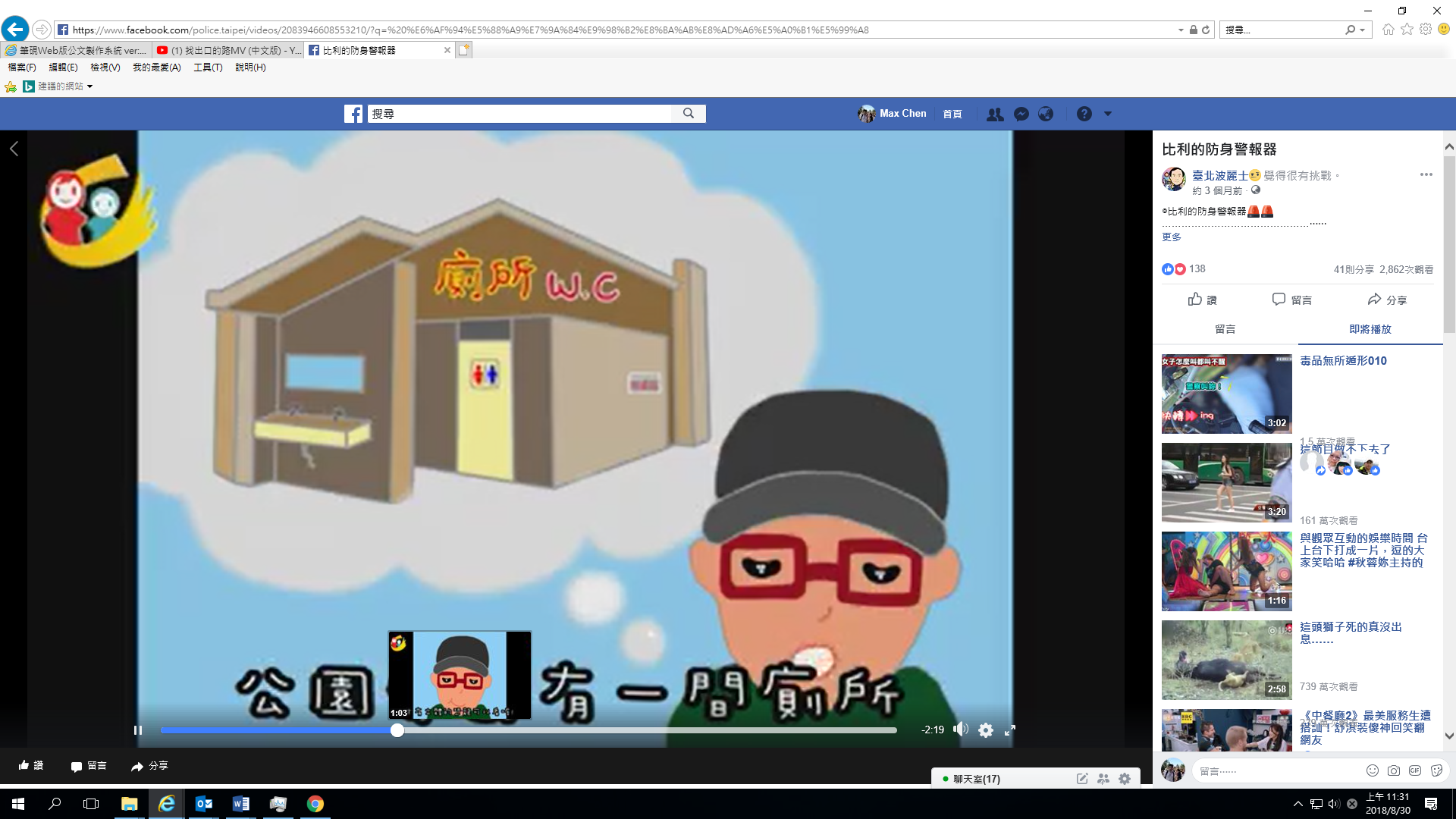 